Name: __________________		Table #: _____ Period: ______	Date: _____7.1C Finding Square Roots_ClassworkObjective:  Evaluate expressions using square roots.  (8.EE.2)Definition of a “simplified form” for a square root  the square root of a positive integer is in “simplest form” if the “radicand” has no perfect square factor other than one.Perfect Square table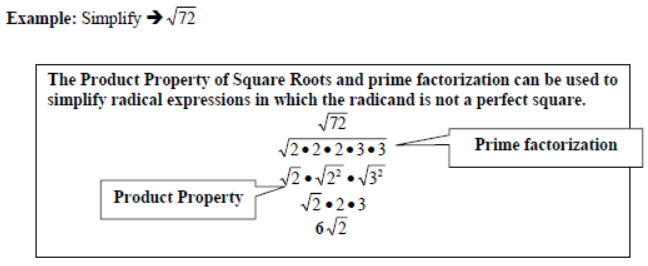 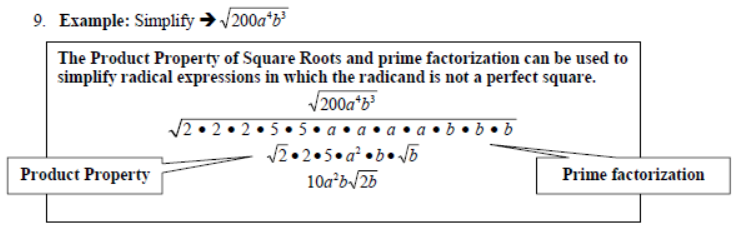 Login BIM and do 7.1C CW. Copy down the problem, show work (if necessary), and circle the answer. 1x1=2x2=3x3=4x4=5x5=6x6=7x7=8x8=9x9=10x10=11x11=12x12=13x13=14x14=15x15=16x16=17x17=18x18=19x19=20x20=21x21=1. 2.3.4.5.6.1.2.3.4.5.6.7.8.9.